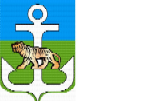 АДМИНИСТРАЦИЯЛАЗОВСКОГО МУНИЦИПАЛЬНОГО ОКРУГА ПРИМОРСКОГО КРАЯ ПОСТАНОВЛЕНИЕ  18.01.2024 г.                                              с. Лазо                                                       № 34О внесении изменений в муниципальную программу Лазовского  муниципального округа «Развитие социальной сферы Лазовского муниципального округа на 2021 - 2027 годы» В соответствии с Федеральным законом от 06  октября 2003 года № 131-ФЗ «Об общих принципах организации местного самоуправления в Российской  Федерации», на основании Устава Лазовского муниципального округа,    администрация Лазовского муниципального округаПОСТАНОВЛЯет:Внести в постановление администрации Лазовского муниципального округа от 26 декабря 2020 г. № 44 «Об  утверждении   муниципальной   программы «Развитие социальной сферы  Лазовского муниципального  округа  на  2021 - 2023 годы» (далее – постановление) следующие изменения: В паспорте программы «Развитие социальной сферы Лазовского муниципального  округа  на  2021 - 2027 годы»: Пункт «Объем средств бюджета Лазовского муниципального округа  на  финансирование  муниципальной программы и прогнозная оценка привлекаемых на  реализацию  ее  целей средств федерального, краевого бюджетов, внебюджетных источников» изложить в новой редакции:Общий объем финансирования мероприятий программы за счет средств бюджета округа составляет 10031,1536 тыс. руб., в том числе:2021 г.  – 3991,09128 тыс.руб.2022 г.  – 1543,3121 тыс.руб.2023 г.  – 1594,76722 тыс.руб.2024 г.  – 2042,75 тыс.руб.2025 г.  – 859,233 тыс.руб.2026 г.  – 00,00 тыс.руб.2027 г.  – 00,00 тыс.руб.Раздел 6 «Ресурсное обеспечение программы» паспорта программы изложить в новой редакции:Общая потребность в финансовых ресурсах на реализацию программных мероприятий из бюджета  Лазовского  муниципального округа   оценивается  в    10031,1536 тыс. руб., в том числе:2021 г.  – 3991,09128 тыс.руб.2022 г.  – 1543,3121 тыс.руб.2023 г.  – 1594,76722 тыс.руб.2024 г.  – 2042,75 тыс.руб.2025 г.  – 859,233 тыс.руб.2026 г.  – 00,00 тыс.руб.2027 г.  – 00,00 тыс.руб.Средства бюджета Лазовского муниципального  округа, направляемые на реализацию Программы, подлежат ежегодному уточнению при утверждении бюджета  Лазовского  муниципального округа с учетом фактически достигнутых результатов, изменений социально-экономической ситуации и возможностей бюджета  Лазовского муниципального округа. В паспорте подпрограммы «Празднование Памятных дат истории Отечества на 2021-2027 годы»:2.2. Пункт «Объем средств бюджета Лазовского муниципального округа  на  финансирование  муниципальной подпрограммы и прогнозная оценка привлекаемых на  реализацию  ее  целей средств федерального, краевого бюджетов, внебюджетных источников» изложить в новой редакции:Общий объем финансирования мероприятий муниципальной Подпрограммы за счет средств бюджета округа составляет 3823,86387 тыс. рублей, в том числе:2021 г. –  244,87466 тыс. руб.2022 г. –  804,24839 тыс. руб.2023 г. –  709,04082 тыс. руб2024 г. –  1585,55 тыс.руб2025 г. –  480,15 тыс.руб2026 г. –  00,00 тыс.руб2027 г. –  00,00 тыс.руб2.3. Раздел 6 «Ресурсное обеспечение программы» паспорта программы изложить в новой редакции:Финансирование Подпрограммы осуществляется за счет средств бюджета Лазовского муниципального округа. Общий объем финансирования мероприятий  3823,86387 тыс. рублей, в том числе:2021 г. –  244,87466 тыс. руб.2022 г. –  804,24839 тыс. руб.2023 г. –  709,04082 тыс. руб2024 г. –  1585,55 тыс.руб2025 г. –  480,15 тыс.руб2026 г. –  00,00 тыс.руб2027 г. –  00,00 тыс.рубВ паспорте подпрограммы «Развитие молодёжной политики в Лазовском муниципальном округе на 2021-2027 годы»:3.1. Пункт «Объем средств бюджета Лазовского муниципального округа  на  финансирование  муниципальной подпрограммы и прогнозная оценка привлекаемых на  реализацию  ее  целей средств федерального, краевого бюджетов, внебюджетных источников» изложить в новой редакции:Общий объем финансирования мероприятий муниципальной Подпрограммы за счет средств бюджета округа, а также за счет средств субсидии составляет 6130,84973 тыс. рублей, в том числе:2021 год – 3746,21662 тыс. рублей.2022 год – 709,06371 тыс. рублей.2023 год – 885,72640 тыс. рублей.2024 год – 433,98 тыс. рублей.2025 год – 355,863 тыс. рублей.2026 год – 00,00 тыс. рублей.2027 год – 00,00 тыс. рублей.Раздел 6 «Ресурсное обеспечение программы» паспорта программы изложить в новой редакции:Реализация мероприятий Подпрограммы осуществляется за счёт средств бюджета Лазовского муниципального округа, а также за счет средств субсидии.  Прогнозируемые финансовые затраты на реализацию Подпрограммы составят 6130,84973 тыс. рублей, в том числе:2021 год – 3746,21662 тыс. рублей.2022 год – 709,06371 тыс. рублей.2023 год – 885,72640 тыс. рублей.2024 год – 433,98 тыс. рублей.2025 год – 355,863 тыс. рублей.2026 год – 00,00 тыс. рублей.2027 год – 00,00 тыс. рублей.В паспорте подпрограммы «Комплексные меры  противодействия злоупотреблению наркотическими средствами и их незаконному обороту» на 2021-2027 годы:4.1. В пункте «Ресурсное обеспечение Подпрограммы» второй абзац изложить в новой редакции:Общий объем средств на реализацию Подпрограммы в 2021-2027 годах составит 46,44 тыс. руб. В том числе финансирование по годам (тыс. руб.):2021 год – 00,002022 год – 00,002023 год – 23,2202024 год – 23,2202025 год – 00,002026 год – 00,002027 год – 00,004.3. Раздел 6 «Ресурсное обеспечение программы» паспорта программы изложить в новой редакции:Общий объем средств на реализацию Подпрограммы в 2021-2027 годах составит 46,44 тыс. руб. В том числе финансирование по годам (тыс. руб.):2021 год – 00,002022 год – 00,002023 год – 23,2202024 год – 23,2202025 год – 00,002026 год – 00,002027 год – 00,00Изложить в новой редакции приложения № 2, №3, №4, №5 к постановлению администрации Лазовского муниципального  округа от 26 декабря 2020 г. № 44.         6. Начальнику управления делами (Матвеенко Л.Р.) обеспечить размещение настоящего постановления на официальном сайте администрации Лазовского муниципального округа.7. Настоящее постановление  вступает в силу со дня подписания.8. Контроль за исполнением настоящего постановления оставляю за собой.Глава Лазовского муниципального округа                                                                          Ю.А. Мосальский